Praca zdalna w dniu 19.11.2020r. Grupa VIPowitanie piosenką „Krasnoludki”              https://youtu.be/N4MPmhbTBpYWskaż zwierzakom wygodne miejsce. Nazwij te zwierzęta, wypowiedz nazwy zwierząt cicho, głośno, smutno, wesoło.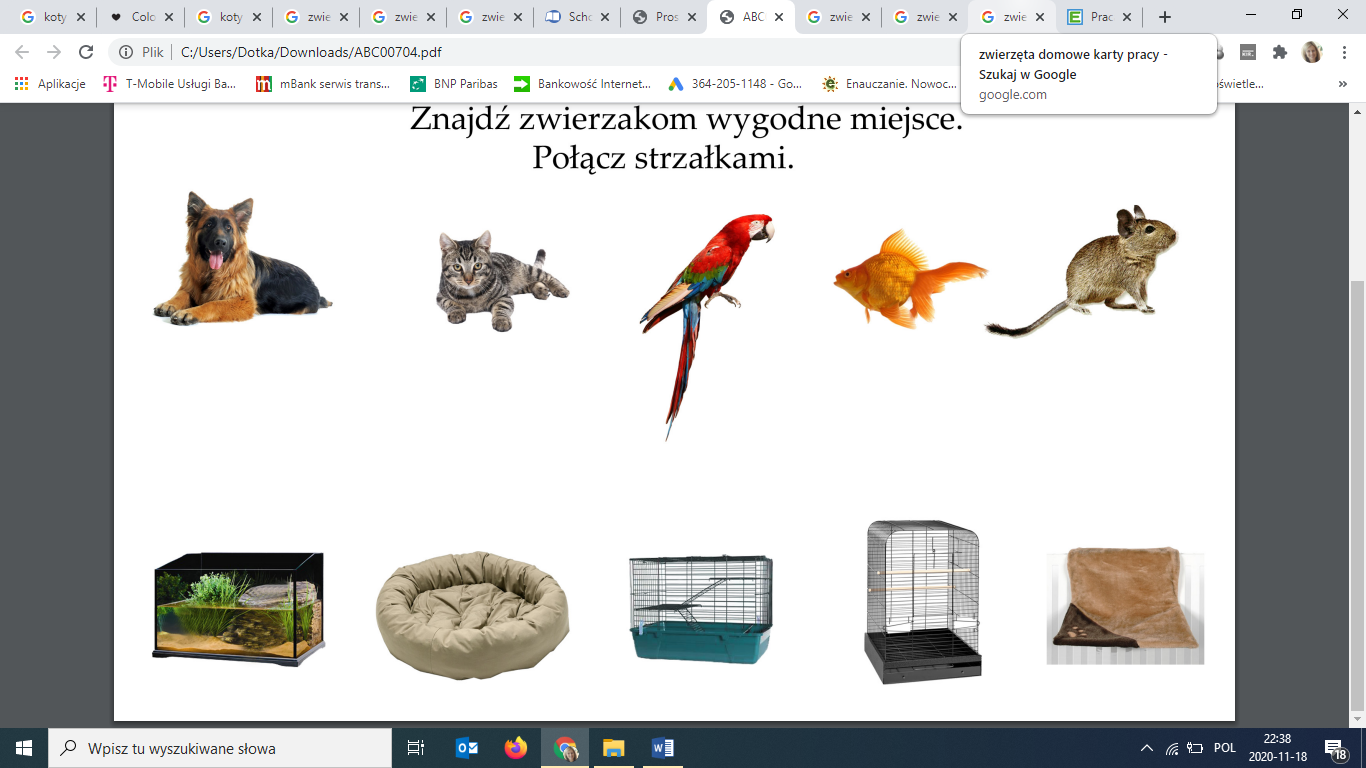 Zabawa z wykorzystaniem napisów – ocenianie wartości logicznej zdań.Proszę przygotować dla dziecka karteczki z napisem: TAK i NIE. Rodzic mówi zdania. Dziecko podnosi kartonik z napisem TAK – jeżeli według niego zdanie jest prawdziwe, lub podnosi kartonik z napisem NIE – jeżeli według niego zdanie jest fałszywe.Przykładowe zdania:Pies ma rogi.Przysmakiem królików są orzechy laskowe.Pies potrafi szczekać.Makrela, karp, dorsz to ryby.Żółw ma zielone futro.Koty fruwają.Słowo chomik ma dwie sylaby.Papuga to ptak.Tygrys to dziki kot.Małe króliki wykluwają się z jajek. Kukułka, słowik, kanarek to ryby. Itp.
 Zabawa ruchowa „Skaczące króliki”.  Rodzic wystukuje rytm na bębenku lub używając garnek i łyżkę lub wyklaskuje i wskazuje dziecku sposób skakania np.:- obunóż w miejscu (wysoko),- obunóż w miejscu (nisko),- obunóż do przodu i do tyłu,- przeskakując z jednej nogi na drugą.Zabawa na spostrzegawczość i pamięć. Przez 3 minuty (rodzic będzie pilnować czas) dziecko przygląda się zdjęciu poniżej. Dziecko stara się zapamiętać jak najwięcej szczegółów. Następnie prosimy o zakrycie zdjęcia i rodzic zadaje pytania, dziecko próbuje na nie odpowiedzieć. 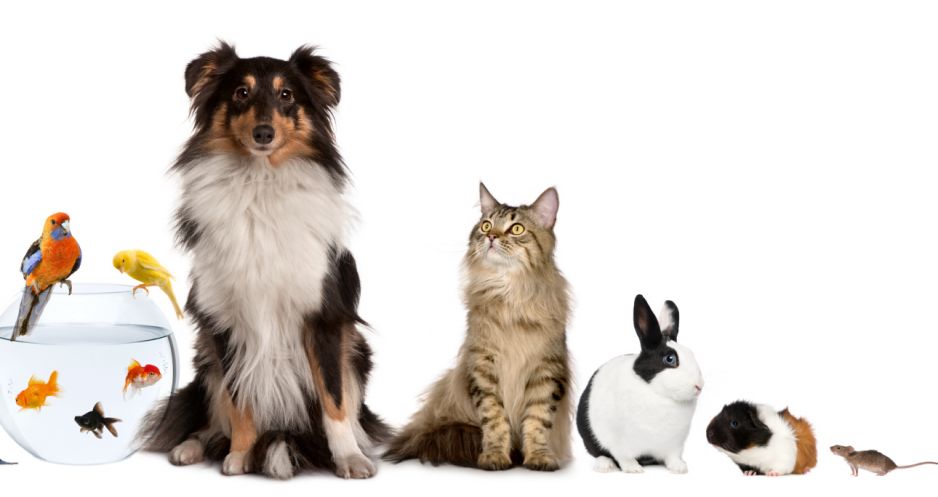 - Co znajduje się na zdjęciu wypowiadając jednym słowem.- Wymień jak najwięcej zwierząt jakie zapamiętałeś/aś?- Ile jest rybek w akwarium?- Jakie zwierzątko jest największe?- Jakie zwierzątko znajduje się na końcu?Na zakończenie policz ile jest zwierzątek na tym zdjęciu.Posłuchajcie wiersza Ryszarda Marka Grońskiego „Bardzo zajęte psy”.           W jaki sposób psy pomagają ludziom?- Kiedy w górach na turystówZ hukiem zwali się lawina,Kto spod śniegu ich wykopie?Zapytajcie bernardyna.Krótkie omówienie ilustracji przedstawiającej psa RATOWNIKA i jego zadania.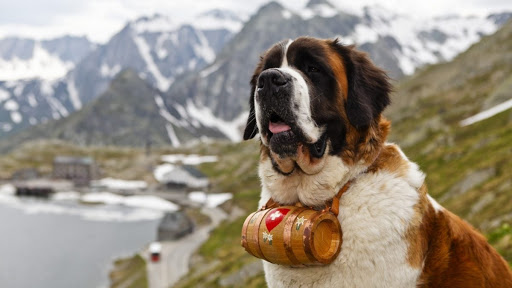 - Niewidomy na spacerzeOstukuje laską chodnik...Towarzyszy jemu wiernieTresowany pies- PRZEWODNIK.Prezentacja ilustracji i omówienie roli psa PRZEWODNIKA.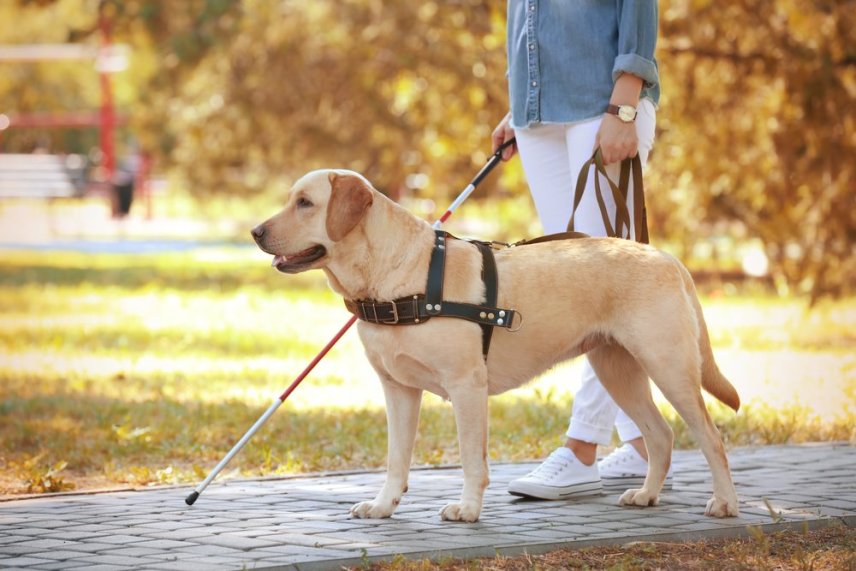 - Żeby owca na manowce,Nie schodziła, gdy się pasie,Przez dzień cały piesek PASTERZUwija się przy wypasie.Omówienie roli psa PASTERZA i odpowiedniej ilustracji.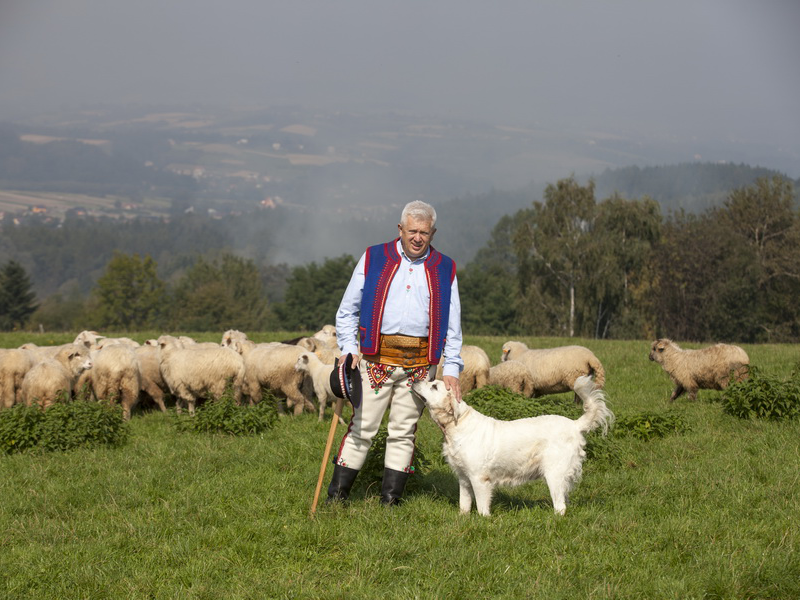 - Złodziej ukrył łup w zaroślach,Ze zwinności swoich nóg rad...Lecz owczarek policyjnyZnalazł to, co złodziej ukradł.Omówienie roli psa TROPICIELA, prezentacja ilustracji owczarka niemieckiego.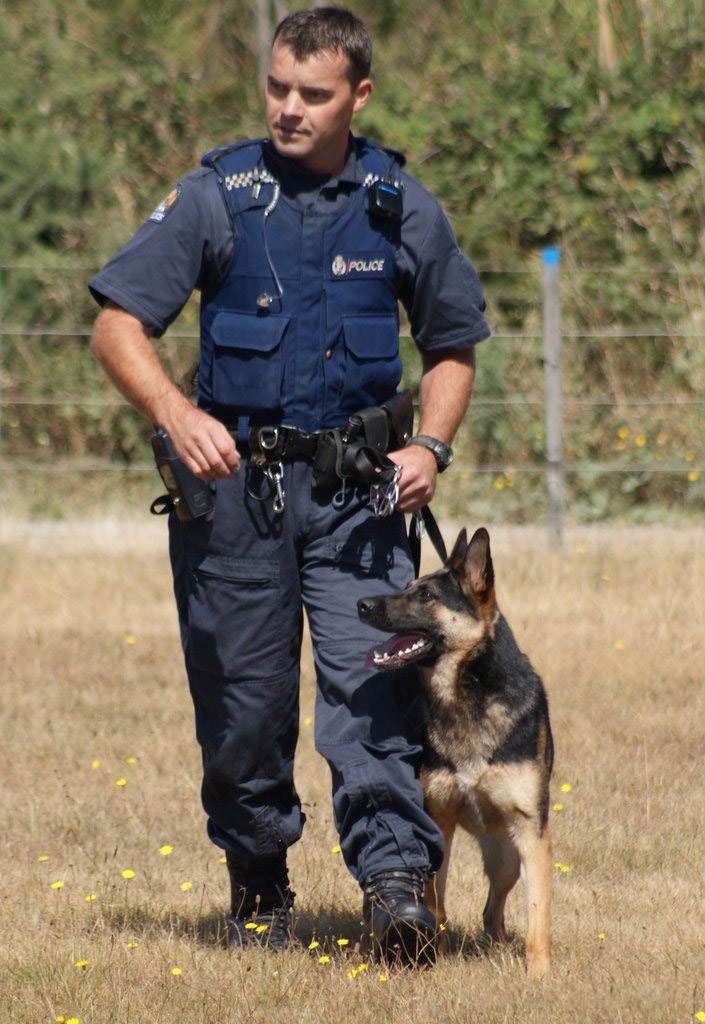 - Gdy wesoło Ci lub smutno,Coś wykonać bardzo trudno,To przy tobie zawsze trwaPies PRZYJACIEL na sto dwa.Prezentacja ilustracji przedstawiającej psa z dzieckiem, zwrócenie uwagi na właściwe postępowanie z psem.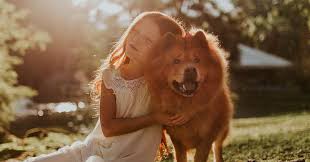 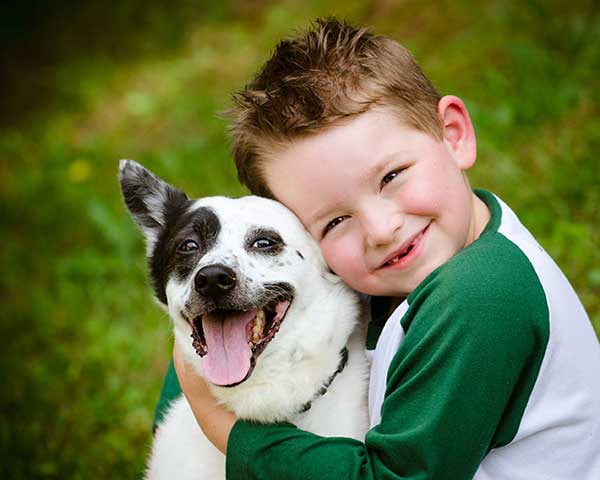 Wskaż pieskom ich cienie.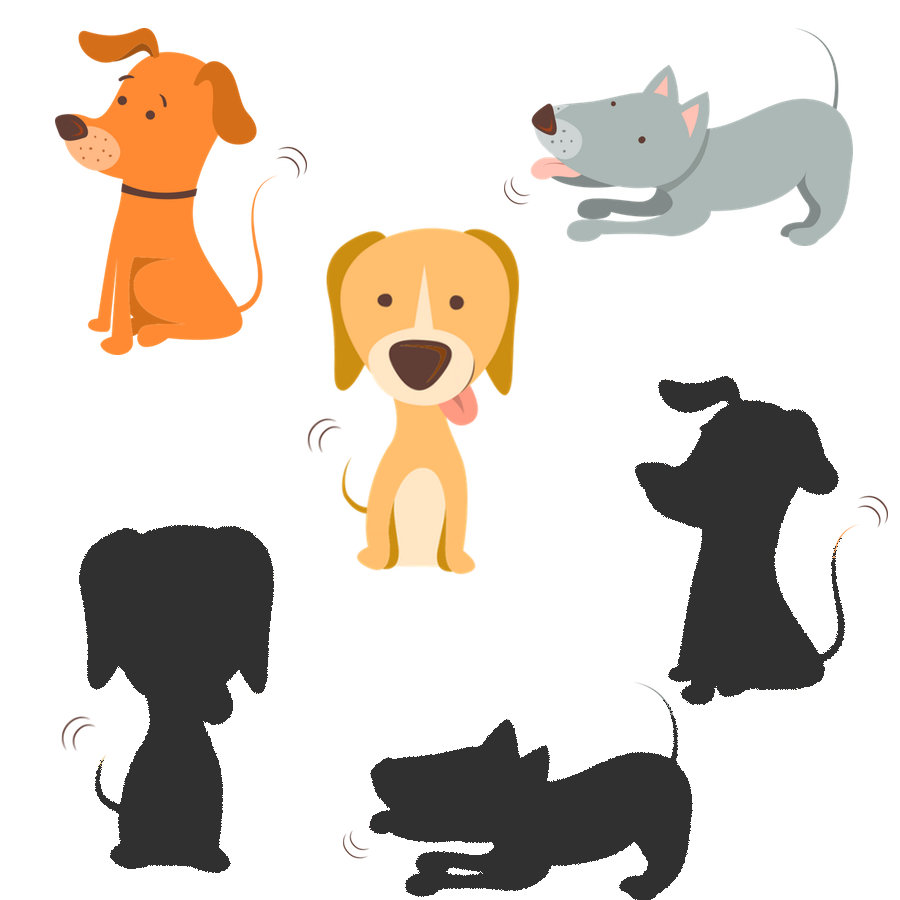 Czas na relaks. Posłuchajcie piosenki „Pieski małe dwa”, która opowiada o przygodach dwóch piesków, które pewnego słonecznego dnia wyszły na spacer. Podczas tego spaceru pieski przeżywają ciekawe przygody.https://youtu.be/b0iMFXrR-uwPieski małe dwa chciały przejść się chwilkęNie wiedziały że, przeszły całą milkęI znalazły coś, taką dużą białą kośćSi bon, si bon tralalalalaSi bon, si bon tralalalalaSi bon, si bon taką dużą białą kośćPieski małe dwa chciały przejść przez rzeczkęNie wiedziały jak, znalazły deseczkęI choć była zła, przeszły po niej pieski dwaSi bon, si bon tralalalalaSi bon, si bon tralalalalaSi bon, si bon, przeszły po niej pieski dwaPieski małe dwa poszły raz na łąkęZobaczyły tam czerwoną biedronkęA biedronka ta mnóstwo czarnych kropek maSi bon, si bon tralalalalaSi bon, si bon tralalalalaSi bon, si bon mnóstwo czarnych kropek maPieski małe dwa poszły więc do domuO przygodzie swej nie mówiąc nikomuWlazły w budę swą, teraz sobie smacznie śpiąSi bon, si bonSi bon, si bonSi bon, si bon teraz sobie smacznie śpiąOpcjonalnie – wydrukować kolorowankę/obrazek kotka, pociąć na części, a dziecko układa w całość i przykleja na kartce/gazecie.Zabawa „Nakarm pieska”. Dziecko rzuca kostką do gry planszowej (jeśli nie ma kostki robimy karteczki i rysujemy kropki od 1 do 6, niżej można dopisać obraz graficzny liczby) i układają taką liczbę kości (mogą to być kredki) jaką wskazała ilość oczek na kostce.  „Pieski” – zabawa ruchowa z elementami ortofonicznymi. Dziecko naśladuje psa, wykonuje proponowane przez rodzica czynności oraz naśladuje odgłosy, jakie mają psy.Psy idą na spacer (czworakowanie i odłosy hau hau hau)- węszą trop (naśladują wąchanie)- gonią złodzieja (bieg na czworakach, warczenie wrrrr, wrrr)- piją wodę w siadzie klęcznym, ćwiczenia języka- cieszą się i chcą się bawić – kładą się na plecach i wierzgają nogami i rączkami- idą spać – dowolna pozycja wymyślona przez dziecko. Obejrzyjcie bajkę „Reksio”.             https://youtu.be/qyybyJ4Z1EI